Molim roditelje da isprintaju i izrežu listić na sličice.Pronađi par svakoj životinji.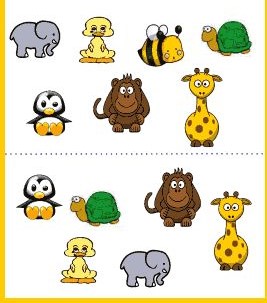 